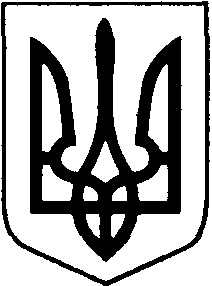 БОРАТИНСЬКА СІЛЬСЬКА  РАДАЛУЦЬКОГО РАЙОНУ  ВОЛИНСЬКОЇ  ОБЛАСТІРОЗПОРЯДЖЕННЯ ГОЛОВИ19 лютого 2021 року                           с. Боратин		                             № 23/1.2Про проходження практики студентки Стельмащук А.В.	Розглянувши заяву здобувача вищої освіти Стельмащук А.В. від 22.02.2021 р. та враховуючи направлення Волинського національного університету імені Лесі Українки щодо проходження виробничої практики в органах публічного управління, керуючись ст. 42 Закону України «Про місцеве самоврядування в Україні»:Дозволити проходження виробничої практики здобувачу вищої освіти Волинського національного університету імені Лесі Українки Стельмащук Антоніні Володимирівні у Боратинській сільській раді з 22.02.2021 р. по 05.03.2021 р. Призначити керівником практики старосту сіл Гірка Полонка, Полонка, Оздів Веремчука В.Б.Керівникам структурних підрозділів сільської ради відповідно   до    наданих повноважень сприяти у наданні методичної та практичної допомоги Стельмащук А.В. під час проходження практики.Контроль за виконанням цього розпорядження залишаю за собою.Сільський голова                                                                           Сергій ЯРУЧИКВадим Веремчук